Publicado en Madrid el 23/11/2022 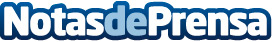 FCC premia al Servicio 016 por su labor y atención a las mujeres víctimas de violencia de géneroEl acto de entrega del reconocimiento ha tenido lugar esta mañana, en la sede corporativa de FCC en Las Tablas, en MadridDatos de contacto:FCC91 757 28 51Nota de prensa publicada en: https://www.notasdeprensa.es/fcc-premia-al-servicio-016-por-su-labor-y Categorias: Nacional Medicina Solidaridad y cooperación Recursos humanos Construcción y Materiales http://www.notasdeprensa.es